Juan Calvino(Wikipedia)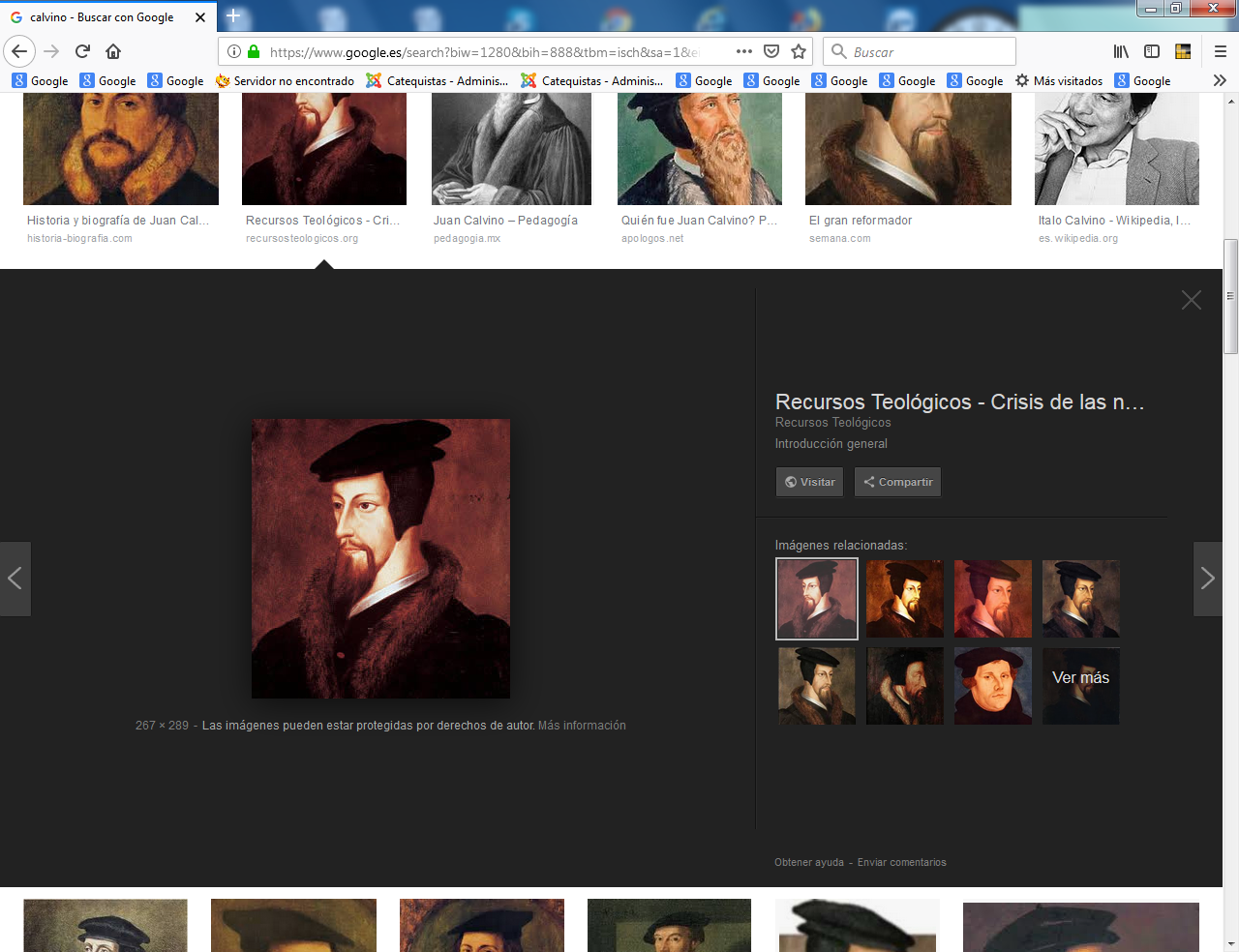    Teólogo protestante y humanista, defensor de una teología de reforma y ruptura con Roma, que le hizo, después de Lutero, el más importante iniciador del cambio religioso del siglo XVI.   Nació el 10 de julio de 1509 en Noyon. Se educó el Collège de la Marche y en el Collège de Montaigu, dependientes de la Universidad de París. Estudió Teología y se ordenó sacerdote. También se tituló en Leyes en Orleans y Bourges. Participó en círculos literarios con varios amigos. Al extenderse las ideas de Lutero se adhirió con fervor a la actitud antirromana que reflejaba entonces el Protestantismo.   Hizo estudios sobre la traducción griega de la Biblia y preparó algunas obras como "Comentarios a De Clementia" (obra de Lucio Anneo Séneca). En 1533 tuvo que huir de París ante la oposición a sus ideas junto con el Rector Nicolás Cop, que había publicado un apoyo a Lutero.    Después de dos años huyendo de la Inquisición, en 1536, publicó en Basilea  su "Institución de la religión cristiana" en favor de la Reforma protestante. Fue a Ginebra. En 1538, tuvo que abandonar la ciudad y se refugió en Estrasburgo, donde contrajo matrimonio con la viuda Idelette de Bure. Tuvo un hijo que murió muy pronto.    Publicó diversos comentarios sobre los libros de la Biblia. En 1541 los habitantes le reclamaron para que dirigiera sus afanes de reforma.    Se hizo con el poder máximo de la ciudad, aplicando un gobierno riguroso de persecución a todos los que no participaran de sus ideas. En 1549 falleció su esposa. Recibió salario y casa de la ciudad hasta su muerte. Redactó las Ordenanzas de la ciudad de Ginebra. Fomentó el establecimiento de escuelas para todos los niños y una Academia, que inauguró en 1559 con Teodoro de Beza como rector. También construyó hospitales, mejoró las condiciones higiénicas para las aguas sucias, abrió asilos para pobres y mendigos. Hizo talleres artesanales para que todos tuvieran trabajo.    Entre sus escritos resaltó su "Catecismo de la Iglesia de Ginebra", aunque su doctrina quedó consignada mejor en sus "Comentarios a los libros de la Biblia" y en sus "Sermones", recopilados por sus sucesores. Murió el 27 de Mayo de 1564.    Su pensamiento religioso fue tajante con ciertas dosis de fanatismo determinista. Negó la libertad, la salvación para todos los hombres, la posibilidad de conocer a Dios, la gracia divina y, por supuesto, la autoridad de la Iglesia y la realidad de los siete sacramentosSu entrega a la causa: conversión   No se sabe con certeza cuándo ni cómo fue su mudanza, pero sí se sabe que el 1° de noviembre de 1533 ocurrió un accidente que muestra que se había operado un cambio drástico en sus convicciones religiosas. El rector de la Universidad de la Sorbona en París, Nicolás Cop, el amigo de Calvino, pronunció un discurso en ocasión de la apertura del año académico; pero más que un discurso, fue un sermón que mostraba una clara influencia tanto de Erasmo como Martín Lutero.   En este sermón, Nicolás Cop defendió la doctrina de la justificación por los méritos de Cristo, a la vez que protestó contra los ataques y persecuciones de que eran objeto los que disentían de la Iglesia de Roma: «Herejes, seductores, impostores malditos, así tienen la costumbre el mundo y los malvados de llamar a aquellos que pura y simplemente se esfuerzan en insinuar el evangelio en el alma de los fieles». Y luego añadió: «Ojalá podáis, en ese periodo infeliz, traer la paz a la Iglesia más bien con la palabra que con la espada».​     El discurso cayó como una bomba en la universidad y en otros sectores, a tal punto que el Parlamento inició un proceso contra él. Por otra parte, comenzó a correr el rumor de que la mano de Calvino estaba detrás de la redacción del discurso. Si Calvino no escribió el discurso, por lo menos lo influyó en tono y contenido, que era profundamente protestante.   Un mes más tarde, cuando Nicolás Cop se dirigía al Parlamento para responder el sumario que se había preparado en su contra, un amigo diputado le envió una nota advirtiéndole que debía escapar por su vida, pues el Parlamento estaba siendo presionado por la corona para que fuese condenado. Es así como Calvino y Nicolás Cop deciden escapar de París.    Con poco más de 20 años adoptó los puntos de vista de Lutero: negación de la autoridad de la iglesia de Roma por derecho divino, negando la sucesión apostólica desde el apóstol Pedro, y dando primordial importancia a la Biblia como única regla de fe y conducta («Sola fides, sola Scriptura»), destacando la doctrina de la justificación del hombre por medio de la gracia.     De modo que la conversión de Juan Calvino al protestantismo surge después del discurso de Nicolás Cop. El huye de Francia para escribir acerca de teología que terminaría por sistematizar gran parte de la Teología Reformada que comenzó con Martín Lutero. Calvino en Ginebra   La reforma continuaba en Europa gracias a la labor de algunos reformadores. Tal vez uno de los más extraordinarios fue el pastor de origen francés Guillaume Farel, quien después de ser perseguido y apedreado, gracias a su voluntad logró influir en la expulsión de Ginebra de la Iglesia de Roma. Así, el 21 de mayo de 1536 consiguió en la plaza pública de Ginebra, mediante la institución de la teocracia, que todos aceptaran vivir «según el Evangelio y la palabra de Dios», lo cual le abre las puertas de un poder enorme: el de unir el Evangelio y la palabra de Dios al gobierno. Creando así el Cantón de Ginebra.    Al enterarse Farel de que Calvino en su viaje a Saboya pernoctaba en Ginebra, lo visitó donde éste se hospedaba y lo convenció de que permaneciese en Ginebra para realizar la obra que Farel reconocía superior a sus fuerzas. Calvino, de 26 años, era ya reconocido en toda Europa por su obra recién publicada y que trataba sobre el asentamiento institucional del cristianismo reformado.     Calvino se establece en la ciudad de Ginebra como lector de la Santa Escritura en la iglesia de San Pedro. Pero Calvino y Farel no se limitaron a la obra en Ginebra. A finales de septiembre de 1536 ambos viajaron a la ciudad de Lausana, donde se encontraba Pedro Viret (intimo amigo de Calvino) trabajando como pastor. La razón de su viaje era participar en un debate auspiciado por la ciudad de Berna, con el propósito de decidir cuál religión habría de predominar en los territorios circundantes que Berna había conquistado del Duque. Viret y Farel serían los exponentes del lado protestante (se suponía que Calvino no tomaría parte activa en la discusión); y de los 174 sacerdotes que aceptaron la invitación del lado Católico, sólo 4 de ellos participaron en el debate.     La catedral de Lausana se abarrotó de personas. Cinco diputados de Berna acudieron para darle un carácter oficial al asunto; también contaban con secretarios que debían copiar la discusión palabra por palabra. Farel fue el primero en hablar; durante una semana presentó diez tesis que eran rebatidas por el lado católico, quienes acusaron a los protestantes de ignorar la tradición de los primeros padres de la iglesia sobre el asunto de la presencia de Cristo en la Eucaristía.       «Si conocieráis lo que los padres dijeron, veríais que vuestra posición es falsa y condenada». Calvino se sintió exasperado por esa declaración.      Las horas que había pasado estudiando los primeros padres de la iglesia, cuando era estudiante en París, le fueron de gran ayuda. Se levantó y empezó a refutar al orador católico. Con asombrosa memoria empezó a citar a San Cripiano, Tertuliano, San Juan Crisóstomo, San Agustín y muchos otros. Y no se limitaba a mencionar el autor, sino que Calvino identificaba y citaba el libro y el capítulo en el cual el Padre de la Iglesia había escrito sobre tal tema. Argumentaba de una forma intachable.    Cuando terminó, la multitud estaba muy excitada. El pueblo se apretujaba y aclamaba con entusiasmo al joven orador desconocido. Un fraile franciscano alzó la voz diciendo que esta era la verdadera doctrina. Pidió a Dios que le perdonara sus pecados por haber estado enseñando y siguiendo los falsos dogmas de Roma durante tantos años. Muchos otros estuvieron de acuerdo con él, a pesar de que no se expresaron en forma tan efusiva. En los meses que siguieron, 120 sacerdotes y 80 monjes de los distritos circundantes se sumaron a la confesión reformada luterana, que había pasado a ser la religión oficial en tales territorios.     Mientras tanto, en la ciudad de Ginebra Calvino se había convertido en el principal colaborador de Guillermo Farel en la tarea de proseguir en el proceso de reforma. Para tales fines, en noviembre de 1536 Calvino presentó ante el Consejo una Confesión de Fe de 21 artículos que el pueblo debía aceptar bajo juramento. Y unos meses más tarde, a mediados de enero de 1537, los dos predicadores presentaron otro documento en el que pedían cuatro reformas básicas para la Iglesia de Ginebra:  1 Que nadie participase de la Santa Cena si no es con verdadera piedad y genuina reverencia. «Por tal razón y a fin de mantener la integridad de la Iglesia, es necesaria la disciplina». Calvino también pedía que la Cena del Señor se celebrara con más frecuencia.  2. Que se reformaran las leyes concernientes al matrimonio según la Palabra, «ya que el Papa las ha confundido de tal modo, dictando decretos a su antojo».  3 . Que los niños fuesen catequizados por sus padres, y que en ciertas ocasiones del año comparecieran ante los pastores para asegurarse de que realmente estaban aprendiendo la Palabra de Dios.4. Que el pueblo participara activamente en los servicios de adoración cantando salmos. «Hay salmos que deseamos sean cantados en la iglesia e adopta la reforma, la gente tendrá que cantar en las iglesias. No han cantado durante siglos. Ni siquiera han entendido el latín cantado por los sacerdotes.   El consejo aceptó sin problemas los últimos 3 puntos; pero el asunto de la excomunión era otra cosa. Los magistrados se resistían a «cambiar lo que ellos consideraban como tiranía clerical católica por un nuevo yugo protestante». Calvino, por su parte, se sentía cada vez más decepcionado por el estado moral del pueblo.     La tensión llegó a tal punto que el Consejo de la ciudad ordenó a Farel y a Calvino que dejasen de predicar; pero ambos desobedecieron la orden y se negaron a administrar el sacramento, por lo que el Consejo decidió expulsarlos de Ginebra. Y fue así como, el 25 de abril de 1538, Calvino y Farel abandonaron la ciudad. El exilio en Estrasburgo    Al salir de Ginebra los dos predicadores se dirigieron a la ciudad de Berna, la cual envió una delegación a Ginebra para tratar de resolver el asunto. Las discusiones no llegaron a nada, por lo que Calvino y Farel decidieron tomar el rumbo hacia Basilea, a unos 200 km de allí, a la cual llegaron a fines de mayo de 1538   En una carta que Calvino envió a un amigo le daba a conocer lo difícil que fue aquel viaje. Muy pronto Farel recibió una invitación de urgencia para ir a la ciudad de Neuchatel, que había aceptado la reforma. Calvino, habiéndose quedado solo en Basilea, fue invitado por algunos pastores de Estrasburgo a que aceptara el pastorado de una iglesia de refugiados franceses. Ahora, con 29 años de edad, pasó tres años en Estrasburgo, en donde sirvió como pastor hasta 1541, disfrutando de un tiempo de mucha tranquilidad y sosiego.     Allí se dedicó a escribir, componiendo un himnario con 18 salmos, el credo apostólico con música, 17 capítulos de su libro La Institución de la Religión Cristiana, un estudio sobre la Carta a los romanos, entre otros. El francés que usó en su segunda edición de sus Instituciones fue hermoso y pulido, tanto que Calvino ha venido a ser conocido posteriormente como padre del francés moderno, del mismo modo que Lutero por su traducción de la Biblia ha sido llamado padre del alemán moderno.     En 1539 Juan Calvino contrajo matrimonio con Idelette de Bure, una viuda que tenía un hijo y una hija de su matrimonio anterior con un anabaptista en Estrasburgo. Calvino e Idelette tuvieron un hijo que murió a las dos semanas de nacer. Idelette murió en 1549. De vuelta a Ginebra    Durante su estancia en Estrasburgo, la situación en Ginebra se tornaba cada vez peor, de tal manera que el Concilio General de la Ciudad le pidió a Calvino que retornara como pastor. Calvino recibió la carta estando en la ciudad de Worms, donde había sido enviado por la ciudad de Estrasburgo como representante en cuatro Dietas convocadas de nuevo por el emperador Carlos, entre los años 1539 al 1541 (allí Calvino desarrolló una muy buena amistad con Philipp Melanchthon que duró 24 años, hasta la muerte de éste).    Al leer la carta, Calvino estalló en llanto. «Preferiría cien otras muertes antes que aquella cruz, sobre la cual tendría que morir mil veces al día». Era una decisión muy difícil para él, pero después de 10 meses de mucha lucha, finalmente decidió regresar.    Calvino regresó a Ginebra el 13 de septiembre de 1541 para no salir de allí nunca más. Al subir al púlpito por primera vez, abrió su Biblia en el mismo versículo que continuaba en su exposición que quedó suspendida tres años antes. Predicaba varias veces el domingo y, durante algunas semanas, todos los días restantes.    Durante este tiempo un hombre llamado Denis Raquenier comenzó a tomar notas de los sermones de Calvino en taquigrafía para su propio provecho; su labor fue tan precisa y completa (casi no dejaba escapar palabra), que gracias a ese esfuerzo contamos hoy con una inmensa cantidad de sus sermones.     En 1551 tuvo una disputa teológica con el médico y teólogo ex-dominico francés Jérôme-Hermès Bolsec. Bolsec se había manifestado como contrario a la idea de predestinación, defendida por Calvino, en una discusión pública con Jean de Saint André. Bolsec no sabía que entre el público se encontraba Calvino en persona, y este se levantó para refutar punto por punto las tesis del médico. Tras la discusión Bolsec fue arrestado por orden de Calvino, y tras el juicio condenado al exilio, al considerar el tribunal que su punto de vista no se podía calificar como herejía, y que por tanto no merecía un castigo mayor.      En 1553 Miguel Servet publicó su obra Christianismi Restitutio. Servet ya había mantenido años antes un intercambio de cartas con Calvino, en las que Servet le instaba a que rechazase el dogma de la Santísima Trinidad. Había leído el libro de Calvino y había realizado anotaciones muy críticas en sus márgenes, devolviendo la copia corregida a Calvino, lo que desagradó enormemente al reformador. En una carta dirigida a Farel en 1546, afirmaba que si Servet ponía los pies en Ginebra «no saldría vivo»     Calvino suspendió ese intercambio epistolar considerando las ideas de Servet como heréticas, y cuando más tarde se publicó Christianismi Restitutio, sin el consentimiento de Calvino, se hizo llegar a la Inquisición francesa, su ayudante De Trye, algunas de las cartas que le había remitido el español. Ése mismo año fue detenido por la Inquisición de Lyon, siendo interrogado y encarcelado en Vienne; el 7 de abril logró evadirse y partió en dirección a Italia.    Durante su camino, hizo escala en Ginebra, donde el 13 de agosto fue reconocido en la iglesia donde predicaba Calvino y fue detenido y juzgado por herejía. El consejo ginebrino instigó el juicio en contra de Miguel Servet por herejía (por su negación de la Trinidad y por su defensa del bautismo a la edad adulta). Consultados los cantones de Zúrich, Schaffhausen, Berna y Basilea, el acusado fue condenado y sentenciado a morir en la hoguera, siendo quemado, junto con sus libros, el 27 de octubre de 1553 en la plaza de Champel.    Muchos luteranos que escaparon de Francia, de Escocia y de Inglaterra, huyeron hacia Ginebra, con lo que, en poco tiempo, la población se duplicó, a más de 20.000 personas. Entre los protestantes escoceses se encontraba John Knox, quien llegó a decir de la Iglesia en Ginebra que era la más perfecta escuela de «Cristo que alguna vez haya habido en la tierra desde los días de los apóstoles».   Durante su estancia allí, Knox formó parte de un equipo que finalmente publicó la llamada Biblia de Ginebra, para el pueblo de habla inglesa. Fue la primera Biblia con notas teológicas al margen, muchas de las cuales no eran más que una extensión del ministerio de predicación de Calvino. Esta vino a ser la versión predominante entre los puritanos ingleses por los próximos 100 años y fue la Biblia que los peregrinos del Mayflower llevaron consigo a América.      Ginebra se convirtió en una escuela de preparación de líderes. La academia de Ginebra se estableció en 1559 y, para el tiempo en que el sucesor de Calvino, Teodoro de Beza, se retiró, se habían entrenado unos 1600 hombres para el ministerio. De igual manera, inspirados por la visión de Calvino, Ginebra se convirtió en un núcleo misionero muy importante. Este esfuerzo produjo resultados, sobre todo en Escocia (con John Knox) y en Francia. En 1555 sólo había una iglesia Reformada completamente organizada en Francia.    Siete años más tarde eran cerca de 2000, algunas de ellas con un tamaño considerable. Durante la década de 1560, más de 2 millones de franceses pertenecían a tales iglesias (en una población de 20 millones).   No debemos suponer que este fue un tiempo de paz para Calvino. Aparte de todas las aflicciones físicas que padecía, Calvino era constantemente atacado por los miembros del partido de los Libertinos, quienes se vanagloriaban de su vida licenciosa, pero al mismo tiempo pretendían participar de la Cena del Señor, algo que Calvino nunca permitió. En cierta ocasión, un miembro de este partido, Philibert Berthelier, fue excomulgado por su promiscuidad sexual y, por lo tanto, se le prohibió participar de la Cena.    El Concilio de la Ciudad revocó la decisión, de modo que Berthelier se apareció en la iglesia con hombres armados con espada y dispuestos a pelear. Calvino descendió del púlpito, se interpuso entre la turba y la mesa de la Comunión, y les dijo: «Pueden quebrar estas manos, pueden cortar estos brazos, pueden tomar mi vida, mi sangre es vuestra, pueden derramarla; pero nunca me forzarán a dar las cosas santas al profano y deshonrar esta mesa de mi Dios». Los libertinos no tuvieron más remedio que salir de la iglesia.     Calvino finalmente falleció a la edad de 54 años, en mayo de 1564, en brazos de Teodoro de Beza, su sucesor. Su cuerpo fue expuesto al público pero ante la afluencia de visitantes, los reformadores temieron ser acusados de promover la veneración de santos. Por lo que es enterrado al día siguiente en una tumba anónima, en el Cementerio de los Reyes de Ginebra. Se desconoce la ubicación exacta de la tumba, pero se colocó una piedra funeraria en el siglo XIX para marcar la ubicación tradicionalmente considerada como su lugar de descanso.   El testamento de Calvino    Ante la proximidad de su muerte, Calvino redactó su testamento, diciendo:        Doy testimonio de que vivo y me propongo morir en esta fe que Dios me ha dado por medio de Su Evangelio, y que no dependo de nada más para la salvación que la libre elección que Él ha hecho de mí. De todo corazón abrazo Su misericordia, por medio de la cual todos mis pecados quedan cubiertos, por causa de Cristo, y por causa de Su muerte y padecimientos. Según la medida de la gracia que me ha sido dada, he enseñado esta Palabra pura y sencilla, mediante sermones, acciones y exposiciones de esta Escritura. En todas mis batallas con los enemigos de la verdad no he empleado sofismas, sino que he luchado la buena batalla de manera frontal y directa.  Calvino mantuvo su salario de cien coronas y rehusó aceptar más. Después de vivir 55 años, sólo dejó 300 coronas a sus herederos, además de su biblioteca, que se vendió a gran precio. Cuando Calvino abandonó Estrasburgo para volver a Ginebra, quisieron darle los privilegios de ciudadano libre de su ciudad y el salario de un prebendado, que le había sido asignado. Aceptó lo primero, pero rehusó lo segundo. Llevó consigo a uno de sus hermanos a Ginebra, pero no se esforzó porque se le diera un puesto honorífico. Cuidó de la honra de la familia de su hermano, consiguiéndole la libertad de una mujer adúltera y licencia para que pudiera volverse a casar. Pero incluso sus enemigos cuentan que le hizo aprender el oficio de encuadernador de libros, en lo que trabajó luego toda su vida.     Desde esta perspectiva podemos observar sus convicciones acerca de la vida y la muerte tal como lo entendió el apóstol Pablo de Tarso en la carta a los Filipenses donde el morir es ganancia, pero el vivir para servir a la iglesia, así como advierte a sus discípulos de vivir la vida cristiana como la buena y verdadera batalla  de la fe.